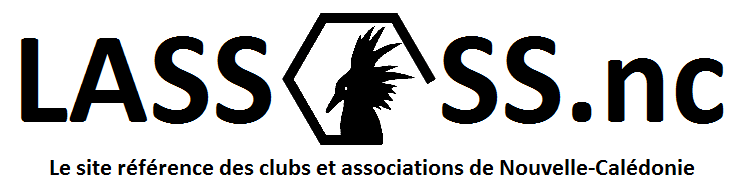 Création de votre Fiche sur LASSOSS.nc Informations à envoyer à david.kranitz@gmail.com  ou  lassoss.nc@gmail.com (merci de joindre les photos que vous souhaitez afficher sur la page de l’événement)Nom de votre Club/Association* :Commune* :Type d’association (Environnement/Sport/Culture Loisirs/Caritatif)* : Types d’activités* :Lieu, heures et fréquences des Réunions/Entrainements* :Date de création :Nombre d’adhérents (à peu près)*:Coût d'adhésion* :Responsable *:Nom * :Téléphone * :Mail * :Résumé et informations diverses pour les visiteurs de LASSOSS.nc *:*Informations obligatoires